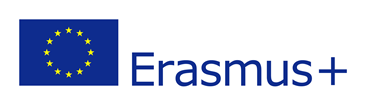 Załącznik nr 2FORMULARZ ZGŁOSZENIOWYudziału w projekcie Erasmus+ „Hand in hand for the climate”Dane osobowe kandydataDane osobowe kandydataImie i nazwisko ucznia:Data i miejsce urodzenia:Adres zameszkania:Seria i numer dowodu osobistego lub paszportu oraz data ważności:Numer telefonu uczestnika projektu:E-mail uczestnika:Imiona i nazwiska rodziców/prawnych opiekunów:Numery telefonów rodziców/prawnych opiekunów dziecka:Adresy e-mail rodziców/prawnych opiekunów